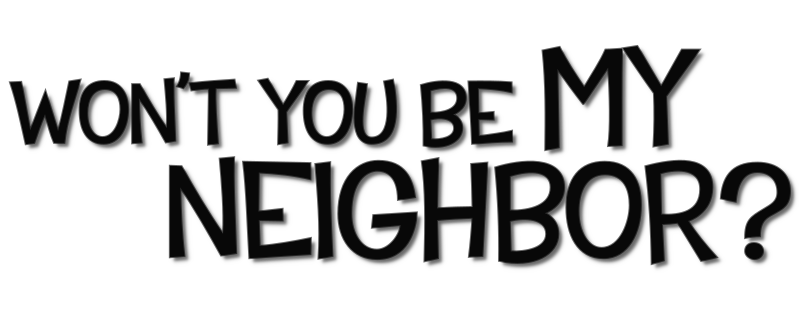 How are Mr. Rogers and his legacy a uniquely Pennsylvania cultural product?

How did coping with bullying as a child ultimately transform Fred Rogers?

Fred Rogers treated children’s feelings as just as important as adult feelings. How does doing so build emotional safety?

How did Rogers navigate through and explain difficult societal problems to children?

Did you learn anything about how you will parent your children from watching this film?

Would you consider Fred Rogers to be a male role model? Support your conclusion.

Give an example from your life or that you have heard about which demonstrates that kindness is fundamental to how neighborhoods work.

Pick a moment of the film that wants to make you be more empathetic toward others who are unlike you.

What does it say about Rogers that he filmed all his episodes at his WQED Pittsburgh studio instead of relocating to Hollywood or New York?

One can go visit the rebuilt set of Mr. Roger’s Neighborhood today at the Heinz History Center in Pittsburgh. What does this say about the show’s impact?
Subscribe and view additional content on our YouTube channel.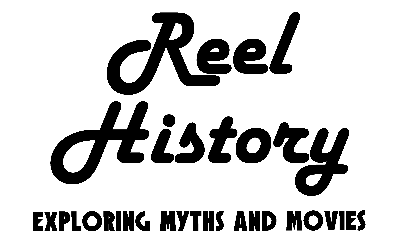 Accompanying Primary Source:Fred Rogers: 'Ten Seconds of Silence', Lifetime Achievement Award - Emmys 199714 September, 1997, Emmy Awards, Pasadena Civic Auditorium, CAThank you. Thank you. Oh it’s a beautiful night in this neighborhood. So many people have helped me to come to this night. Some of you are here, some are far away, some are even in Heaven.All of us have special ones who have loved us into being. Would you just take, along with me, ten seconds to think of the people who have helped you become who you are. Those who have cared about you and wanted what was best for you in life. Ten seconds of silence. I’ll watch the time.[10 Second Pause]Whomever you’ve been thinking about, how pleased they must be to know the difference you feel they’ve made. You know they’re the kind of people television does well to offer our world. Special thanks to my family and friends, and to my co-workers in Public Broadcasting, Family Communications, and this Academy for encouraging me, allowing me, all these years to be your neighbor. May God be with you. Thank you very much.